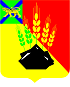     ДУМА     МИХАЙЛОВСКОГО  МУНИЦИПАЛЬНОГО   РАЙОНА       Р Е Ш Е Н И Е        с. Михайловка25.09.2019г.                                                                                       № 422О поддержке  обращения  Думы Яковлевского муниципального района      Рассмотрев обращение Думы Яковлевского муниципального района к Председателю Правительства Российской Федерации  Д.А. Медведеву по вопросу изменения нормы о территории нахождения жилья молодой семьи – получателя социальной выплаты,  руководствуясь Уставом Михайловского муниципального района, Дума Михайловского муниципального района  Р Е Ш И Л А:      1. Обращение Думы Яковлевского муниципального района к Председателю Правительства Российской Федерации  Д.А. Медведеву по вопросу изменения нормы о территории нахождения жилья молодой семьи – получателя социальной выплаты    - поддержать.        2. Направить данное решение председателю Думы  Яковлевского муниципального района Приморского края.       3.  Настоящее решение вступает в силу со дня его принятия.Председатель Думы Михайловскогомуниципального района                                                                 В.В. Ломовцев